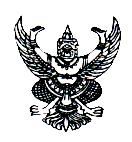 บันทึกข้อความส่วนราชการ โรงเรียนราชประชานุเคราะห์ ๕๖  อำเภอเวียงสา จังหวัดน่านที่ ………………………… วันที่  ............................................................................เรื่อง     ขออนุญาตไปราชการเรียน     ผู้อำนวยการโรงเรียนราชประชานุเคราะห์ ๕๖  		ด้วยข้าพเจ้า ...............................................................ตำแหน่ง...............................................พร้อมด้วย...................................................................................................................................................................................................................................................................................................................................ขออนุญาตไปราชการเพื่อ................................................................................................................................................................................................................ณ ........................................................................................ระหว่างวันที่...........เดือน......................พ.ศ.............ถึงวันที่..........เดือน.................พ.ศ. ...........  รวม.......วัน จึงเรียนมาเพื่อโปรดทราบ   ลงชื่อ						(.............................................)				               ตำแหน่ง ................................................เสนอ  ผู้อำนวยการโรงเรียน	เพื่อโปรดทราบ	................................	........./.........../............						(      )อนุญาต		(       )  ไม่อนุญาต						(ลงชื่อ)							(.......................................)							 .........../............../...........